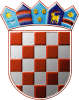 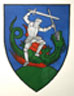         REPUBLIKA HRVATSKA       MEĐIMURSKA ŽUPANIJAOPĆINA SVETI JURAJ NA BREGU                             OPĆINSKO VIJEĆEKLASA:013-03/21-01/04URBROJ:2109/16-03-21-24Pleškovec, 07. rujna 2021.Temeljem članka 61. st. 4. Zakona o lokalnoj i područnoj (regionalnoj)  samoupravi („Narodne novine“, broj 33/01., 60/01., 129/05., 109/07., 125/08., 36/09., 150/11., 144/12., 123/17., 98/19. i 144/20.), a u svezi odgovarajuće primjene Zakona o lokalnim izborima („Narodne novine“, broj 144/12., 121/16., 98/19., 42/20. i 144/20.), Zakona o financiranju političkih aktivnosti, izborne promidžbe i referenduma („Narodne novine“, broj 29/19. i 98/19.) i članka 28. i  65. stavak 3. Statuta Općine Sveti Juraj na Bregu (“Službeni glasnik Međimurske županije“, broj 08/21.) Općinsko vijeće Općine Sveti Juraj na Bregu na svojoj 02. sjednici održanoj 07. rujna 2021. godine, donijelo je O D L U K U o izmjeni Odluke za izbor članova vijeća mjesnih odbora na području  Općine Sveti Juraj na BreguI. OPĆE ODREDBEČlanak 1.	U članku 8. stavak 5. riječi: „ili član predstavničkog tijela Općine Sveti Juraj na Bregu“ brišu se.	Članak 2.Preostali dio Odluke za izbor članova vijeća mjesnih odbora na području Općine Sveti Juraj na Bregu („Službeni glasnik Međimurske županije“, broj 08/21.) ostaje nepromijenjen.Članak 3. 	Ova odluka stupa na snagu osmog dana od dana objave u „Službenom glasniku Međimurske županije“.                                                                                                   PREDSJEDNIK                                                                                                   Općinskog vijeća                                                                                                   Anđelko Kovačić